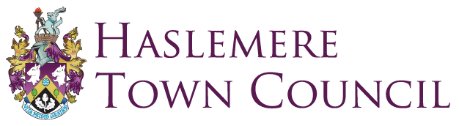 Infrastructure and CIL (“CIL”) committee Terms of ReferenceConstitutionThe CIL committee is constituted as a Standing Committee of Haslemere Town Council under Sections 101 and 102 of the Local Government Act 1972.The CIL committee consists of no less than five councillors appointed at the Annual Meeting of the Town Council.The CIL committee meets every eight weeks and the calendar of meetings shall be confirmed at the first meeting after the Annual Meeting of the Haslemere Town Council.The Committee Chairman and Vice-Chairman to be elected annually by the committee before proceeding to any other business at the first meeting of the CIL committee.The Chairman shall have a second or casting vote in the case of an equality of votes [Standing Order 3r].The Mayor is an ex officio members and entitled to vote.A quorum of the committee is a third of all members or a minimum of three Councillors, whichever is greater.The Deputy Town Clerk or other officer as from time to time agreed by the Staffing Committee shall be responsible for the day to day CIL committee matters.ObjectiveThe CIL committee shall consider projects and bids for CIL funding in accordance with the law, the Town Council’s Standing Orders and Financial Regulations, and guidance provided by Waverley Borough Council.  Terms of ReferenceTo develop detailed arrangements for the allocating, spending and reporting of CIL receipts, subject to the agreement of Council;To consider ideas from Council, the community, WBC and SCC and other providers, and make recommendations to Council on the allocating and spending of CIL receipts within 5 years of receipt;To report annually to Council and Waverley Borough Council on CIL receipts and spending under Regulation 62A of the CIL Regulations 2010; andReview the arrangements for allocating CIL receipts to projects on an annual basis, report to Council and make recommendations on any changes to the arrangements.Review These terms of reference are to be reviewed as required but at least every four years by the CIL committee and any amendments to be approved by Full Council.